Omni Hotel,  Corpus Christi Tx.April 12-13, 2017The chairman, Eric Grundke, convened the Spring 2017 meeting of the National Construction Safety Executives at 8:00 AM on Wednesday, April 12, 2017.  Eric shared the emergency procedures and began introductions with new people in attendance.  Members attending were: Grundke, Eric, Chair		Kiewit				eric.grundke@kiewit.comBrad Barber Vice Chair	Parsons			bradley.barber@parsons.comTim Palmer, Secretary	Black & Veatch		palmertd@bv.comWarde, Page, Treasurer	Weeks Marine			pawarde@weeksmarine.comRich Baldwin			PCL Construction		rsbaldwin@pcl.comHornauer, Bob			NCCCO			rhh@mlode.comLevin, Paul	Mbr at Large	Sundt				pclevin@sundt.comKevin Maitland		McCarthy			kmaitland@mccarthy.comJohn Hogan			SNC-Lavalin			john.hogan@snclavalin.comJeff Shoop			Bechtel			jshoop@bechtel.comTim Sirofchuck		FDR Safety			tim.sirofchuck@FDRsafety.comJohnson, Bob			Granite			bob.johnson@gcinc.comJerry Shupe			Hansel Phelps			jshupe@hanselphelps.comDon Hurley			Zachry				Hurleyd@zhi.comSteve Smithgall		Balfour Beatty			ssmithgall@balfourbeatty.comBrad Giles			FDR				brad.giles@fdrsafety.comCindy DePrater		Turner Construction		cdprater@TCCO.comWilson	Yancy			Quanta			wyancy@quantaservices.comMarni Hogen			Mortenson 			marni.hogen@mortenson.comJeff Kleinfelter			HDR				jeff.kleinfelter@hdr.comPeters, Andrew		AECOM			andy.peters@aecom.comDave Kliwinski			Parsons			david.klwinski@parsons.com	Troy Ogden			B&G				togden@brassfieldgorrie.comEric Zuhlke			JE Dunn			eric.zuhlke@jedunn.comEmit Shoop			Bechtel			eshoop@bechtel.comGary Amsinger		Emertius			gjamsinger@msn.comNick Anagnostou		KBR				nick.anagnostou@kbr.comMembers AbsentChris Bardin			The Layton Company’s	cbardin@laytoncompanies.comDan Helman, (H)		RSR				dlhelman@rsrcorp.comGary Beswick	(H)		ERM				gary.bewsick@erm.comJeff Ruebesam		Fluor				jeff.ruebesam@fluor.coGuestsScott Izon			PCL				sizon@pcl.comJohn Gambatese		OSU				john.gambatese@oregonstate.eduAna Segovia			Weeks Marine			aksegovia@weeksmarine.comBrad McFarlane*		AECOM			brad.mcfarlane@AECOM.comDave Hulverson		Granite			dave.hulverson@gcinc.comBrad Sant			ARTBA			bsant@artba.orgMatt Compher			Quanta			mcompher@quantaservices.comWelcome and AgendaEric asked for introductions around the room and reviewed the plan for the meeting.Brad Barber discussed the agenda and Dinner tonight sponsored by the NCSE.    Safety Moment:Jerry ShoupeJerry shared that the company leadership created a video that could be shared in a morning meeting that communicates Sr. Leadership’s commitment to safety.  In addition they requested people to send in videos on why they work safe.  Got a lot of submissions.  Needed to be clear in the expectations and some of the videos needed better sound, but overall a great response.  Jerry shared the end result which is a video on why they work safe.  A mixture of home, family and jobsite.  Jerry will make the video available to the team.  Eric then asked for introductions around the room.  Of note was when Wilson Yancy shared he is retiring and has been with the NCSE since 1993.  He shared briefly about how beneficial the NCSE has been for him. He introduced Matt Compher who is taking his role in Quanta.  We went around the room and introduced each other.  Page Warde, Bob Johnson, and Rick Baldwin are all retiring soon as well and had their replacements with them.  New Member PresentationMatt Compher, Quanta ServicesMatt shared a little about himself and his background. Started with Quanta a little more than 5 months ago.  Quanta is a holding company.   There are about 200 companies within the Holdings Company.  All these company’s keep their logo.  29k employees.  $8B in revenue.  An International company. Pipelines and power lines is the main business and now getting back into telecom.    Brad GilesASSE and BCSP UPDATEBrad shared the BCSP’s new certification on SMS.   Intended for Sr. Safety Managers without a degree.   4 hour, 200 question test.   Have to have 10 years in safety management.  Still in Beta testing, but people can now sign up for reduced fees.  ASSE is raising the dues, $10.00 a year over the next 3 years. Last increase was 2009.  Also doing a branding initiative.  New brand and new name “American Society of Safety Professionals”.  Logo will be together with new name and a tag line is has been added “Working together for a safer, stronger future”. Andy asked Brad if ASSE/BCSP are looking at how our role as safety professionals are changing.   Brad commented that they are continuing to look at this.  This presentation created a discussion on changing roles, CHST and related subjects. Construction Safety Research: Precursor Analysis and MoreJohn Gambatese, Oregon State UniversityJohn is a professor at Oregon State University.  John started the conversation with a research question…how can we improve construction safety?  There has been a leveling out of fatality data over the past several years.   Why do accidents still happen?  A very complex problem we are all trying to solve.   He then posed a question on what do you think about when deciding whether to cross the street? A lot of things go through your mind and workers do the same thing. What are the precursors (factors) to preventing accidents and what are the anomalies?  Using precursor analysis to prevent low frequency/high impact incidents was a CII study.  Several people on the committee from various aspects of industry and academia.   They defined the terms SIF (Serious Injury or fatality) and HILF (High impact, low frequency).  They defined what a precursor is…which is a reasonably detectable event that serves as a warning sign.  It is different than a leading indicator.  They he asked when a precursor analysis should be done?   The new SIF Model that resulted from the study states that certain kinds of high risk situations give rise to Precursors which are followed by Serious and Fatal Injuries. “High risk situations-Precursors-SIF outcomes”.  High risk is also a high energy exposure.  Then the team correlated energy to severity.  There was a significant correlation between the amount of energy present and the level of severe injury.    So then the team asked “is this a high energy situation and what precursors are present? Should the work proceed?”  In many cases we look retrospective vs. proactively or prospectively.  A team was formed and incidents were collected.  They listed all the factors, evaluated 64 factors that were precursors, and created a list of precursors which was turned into a form to be able to use in the field.  The team used the precursor investigation form to collect leading data on three types of cases, High Energy (HE) Success, HE near miss, and Fatal/Disabling.  After this they team evaluated the effectiveness by reviewing 5 cases and made a prediction of which of the three categories the event would fall into.  Using this newly created guideline, they increased their success in predictions from 60-100%.   After this exercise, the team took the form outside to typical professionals and inexperienced students to determine if this success rate would continue.  They did very well with the tool.  Experience was a factor in the success.  They then focused on a subset of the 43 items to narrow it down and called them principle components.  They used generalized Liner modeling which predicts the outcome of the risks more effectively.  They created a formula and then reduced the complexity to more understanding terms.  They used 16 precursors in 4 categories including Poor work planning, productivity, high energy and outside safety influences.  They created a guide to help people through it. This opened a discussion on the people aspect, and variability of the process.  Dr. Gambetese clarified that the tool was predicting potential for injuries.   There is a significant aspect of potential variability of the interviewer and interviewee doing the task.  Going back to the walking across the street and someone trips, why does this happen?  John shared the accident theories involving human factors.  (Adjustment-stress, Alertness, distractions, etc. and he shared a life event scale.  (Spouse death 100, divorce 60).   Discussed detection and comprehension of hazards.  Can people detect a hazard and then can they comprehend it?   Then there is projection and decision.  John thinks it all boils down to a select few issues.  (Mistake, absent minded, uncaring, ignorance, poor management, risk tolerance, other. How to measure safety culture and climate? CPWR culture survey.  Other issues/impacts: lean construction, does it make an impact?   There is some correlation between safety improvement and LEAN.  Also evaluating LEED concepts and safety which have had mixed conclusions.  Also shared risk vs. reward and how it affects opinion.   If the benefit is high risk is inferred to be low.   Taking a calculated risk with construction professionals.  The responses show sometimes is the highest bar.  Additional considerations include chronic unease, risk normalization and then normalization of deviance.  There is research on the balance between safety risk and safety risk mitigation, Prevention through design-www.constructionsliderule.org to help design safer buildings.  University of Oregon is building a Safety Research Lab which will include a driving simulator, virtual environment and motion capture/tracking.  ARTBA Safety Cert. for Transportation Project Professionals Brad Sant SVP, Safety & EducationBrad shared a little about himself and his background.   He then started to discuss traffic safety, for work zone safety, speed differential-maintain speed, smallest area possible, least impact-work at night.  Shared a video on traffic safety and the impact of fatal accidents. Brad shared that in work zones, 65,000 crashes, 15,000 worker injuries and 700 fatal accidents each year, 125 worker fatal accidents each year.  ARTBA developed a new certification for transportation workers.  This new certification is ANSI certified.  The certification targets the workers and management in the work zones.  The program is a hazard identification and awareness tool.  The exam can be taken by craft and management.  (www.puttingsafetyfirst.com).  Who is eligible?  3+ OSHA 10, 30 or 510.   Or 2 years and a degree.   Exam 120 questions, 2.5 hours to complete.   Must be able to recognize basic safety hazards, elements of temporary traffic control, planning, culture and climate, etc. Testing is offered year round.  They use PersonVUE to take the test after submitting the application.  No training or class work is required, they developed an online learning center to help prep for the exam.  65 folks certified Dec 16-January 17.  Application $150, test $250, recert 3 years.  No annual dues.  $50 per credit hour for prep quizzes.  www.workzonesafety.org is a great location for traffic information.  Darnell RoundtableAll participantsEric shared the purpose of the roundtable and how important it is.  Emit asked about expanding the annual NCSE Statistics survey to ask about core program.  Paul shared that the wages were a part of the survey, but will not be a part of this year’s survey.  We need everyone to participate.  Tim shared that we could use the survey to readdress the leading indicators benchmark.  A reminder was provided that participation is an expectation.  WD shared that we could use the CII benchmark to the current Leading Indicators just to see the difference.  He shared we could do a simple spreadsheet to gather data.   Andy suggested that we get someone from CII to share the details of the updated study.  Tim shared a little about Black & Veatch’s People Matter Most and the intent of the process.  Jerry Shupe shared that he has sat down with OSHA on two occasions and OSHA has been threatening to escalate the citation if the company does not back down. A few members shared similar stories.  Cindy and Rich shared they don’t bring the attorney to the informal, but have them ready to assist.  This led a discussion in managing OSHA citations. Matt Compher said that there is no effort on part of OSHA to get the electronic recordkeeping going.   Andy shared that drug testing issue was discussed in ACOSH and how it is being viewed by OSHA.   Most of the member companies are continuing using their old program or made only slight modifications to their program.  Eric shared his company has used a wearable technology called wearwolf which is an effectiveness monitor of various activities.  Cindy uses a company called “Triax” which is a waist belt tracking a variety of things.  A website http://www.conexpoconagg.com/news/december-2016/top-6-wearables-for-safety-at-the-jobsite/  shares some of the top wearables for safety.  Bob Johnson suggested bring Cat in to share their personnel avoidance system.  Eric said that it does have an effect in changing behavior.  They also have some fatigue management devices for drivers of equipment.  Brad Barber shared that SAP does have a bolt on for EHS.  Not to the extent of Industrysafe, but does tie into timekeeping and other aspects.  Steve Smithball asked if there is any process a team is using to emphasize stop work authority.  Eric commented we don’t see that issue, and the results may be looking at other construction groups like residential.  Steve shared that his experience, the folks are ‘independent contractors’ and they are not speaking up.  Tony Ogden asked the team about subtiers being paid by the piece and if they see it as a problem.  Most agreed it is…  Paul asked if we should look at percentage of workforce vs. percentage of accidents.  We may be able to add this to the survey.   Scott Izon shared that they did some studies in the NE on this issue.  Paul believes that there need to be a strategy to ensure there is an English/Spanish communication process and this needs to be a company level process.  We need to do the same thing with the Spanish workforce as we do with the English speakers.  Page shared that folks will speak up if there is ability (or process) to do so. David shared a concern about work planning and getting the plan executed and quality of the work being done.  How the information is disseminated down to the worker that ensures understanding.  David shared that PPE is still the most frequently cited.  In Canada, Andy said they use a risk assessment card as a crew that addresses the pre and post hazards and the worker should be able to say how they decreased the risk level.  Kiewit is using mini-JSA’s.   Troy said it has to be about the conversation and not just about the paperwork.  Marni shared they have a wear card and how the feedback loop works. Matt asked about silica.  The rule is delayed and what does the team think about it.   Its not definitive, but the rule could be dropped all together under the new administration.  Don reminded the group we were going to share any data.   Zachry has done some testing and most results have shown below the action limit.  It was mentioned that a lot of IH’s are using incorrect methods and it can cause a wide variety of samples.  Some power tools are getting harder to get timely due to back orders from the dust suppression systems.  Paul will create a spot for the testing data on the website to share the data.  AGC has a form. Marni, and Don can help with this effort.  Kiewit Craft Presentation (Hector Olivarez and Gerald Contreras)Offshore Services Craft Safety OwnershipThere are 10 craft safety advisors at the yard.  They are all former leadsman or foreman and are long term employees of Kiewit.   Gerald has 18 years in the industry and 5 years as a CSA.  Hector has 25 years in the business and 5 years as a CSA.  They report to the Safety Manager.  They are on a first name basis with the District president.  They have both Union and non-union people.  The yard can have multiple clients and there can be several thousand people there.  Craft Safety Advisors roles and responsibilities include orientations, mentoring, training and site walks.  The CSA’s also do SSE process mentoring.  Hector and Gerald shared the orientation schedule over 2 days.   Best practices include a very visible senior mgmt., it took training and helps with relationships.   They are responsible for safety training in the yard.  Cindy asked what they do in a typical day?  Hector and Gerald said a typical day they do training and spend time out in the field working with crews. Not everyone is doing training at one time.  They go out and mentor and coach.  Training is in English and Spanish both at the same time.  Eric shared that these folks must be well respected, and have the right safety culture.  Each Craft Safety Advisor has experienced a personal emotional event that got them committed.  If there are 200 people on a site a CSA is expected to be appointed in Kiewit.  The meeting was ended for the day at 4:00 PM By the chairperson, Eric GrundkeThe group enjoyed the hospitality event in the Hospitality room.  Dinner hosted by NCSE at the Texas Surf Museum.  DAY 2 Eric Grundke re-convened the meeting at 8:00 AM on Thursday, April 13, 2017.Eric opened the meeting and reviewed the agenda.  Safety Moment	Troy Ogden, B&GTroy shared a Ted Talk from Simon Sinek called Golden circle.   He wondered why people buy things.   “People don’t buy what you do, they buy why you do it.”  Very few people can say why a company exists.  Shared a story on Chick Fillet. He shared the mission statement from the company and its dedication and commitment in how they sell chicken.  After listening to the golden circle he thought. “Do I love safety or people?”  He shared that it would sound better if we said thank you for working hard and if you get hurt, it’s going to impact many others.   You have one life, not many and therefore we have to be safe.    Dropped Objects in ScaffoldingMike Allman, Ed JanickEd and Mike introduced ourselves and Ed shared a little about himself and the company.  In 2010 Paul Wood became CEO and Brand has grown significantly and became very diverse in the industry.  Brand owns Patent Scaffold, Harsco and Safeway.  They are now a $5.4 billion company.  Mike shared that there was over 52k dropped objects and 23 fatal injuries and 3658 injuries, 23 fatal accidents.  Mike reviewed the incidents that occurred that caused us to re-evaluate the way we do business. The problem is that handling scaffold materials without some positive way to maintain control will continue to cause injuries.   So the team used a SLR/yoyo to see if it would decrease injuries, which proved that a SLR device will work.   Discussed the barriers to getting the concept through a manufacturer.  Have tried Python and Tricar.  Scott asked if it was discussed with the manufacturer’s engineering groups and they have without much help.  Bob J. suggested to get owners, other industries involved.  Eric asked why not just use an SLR?   Python may be able to make a quick release clamp.  The group agreed that it could be an idea. Matt shared that Xelon has a dropped object initiative.   Emit and Don said they will help with some contacts.  All agreed it was a worthwhile effort.  Successful JV Partnering Strategies for Safety Dave KliwinskiDave shared a photo of his daughters and shared that they now have a monthly conference call together.  It’s a 30 minute call, and they discuss safety.  Dave shared that his wife is helping children with Brain related injuries. A business unit president asked him to evaluate the risk profile in his area.  He created a basic risk chart (probability and severity) and then ranked the key issues.   The highest risk as an example is low cultural maturity, followed by critical risk management (or lack thereof).  He created a white paper on SH&E performance as a JV Partner.  Three phases, business development, start up and field operations phases (Provided a handout).  The Business Development phase includes assessing the JV Partner’s culture and performance.  This is where we companies share the statistical and program information along with reputation in the industry.  The contract language spells out roles, responsibilities and requirements in the JV.  Brad Barber shared that it is critical to get the JV set up at the beginning and not abandon all the company processes.  The next step is to decide on which SHE program to execute or if it is a hybrid.  Organizational structure- who is going to lead and support,  ensure sufficient budget for the caliber of staff and budget for ancillary costs such as audits, training PPE, etc. Develop a quality executive proposal review to be evaluated which includes project risk characterization, the execution plan, staffing and specialized training.  Emit shared that he is a big fan of workshops (or team building events) that provide a forum to address these key points and get consensus.    John Hogan suggested visiting a jobsite to see how they implement a program.  A discussion began on doing a prequal assessments and discussions as early as possible to begin the relationship upfront.  Then a quality executive proposal review and getting SHE professionals involved in the project as soon as possible.  Then there is an alignment meeting for JV Safety professionals to ensure clarity and consistency.   The training matrix should be developed including a tracking process.  Performance metrics also need to be established.  Shared a sample training matrix.  Also shared minimum expectations for involvement in various categories.  For instance, tool box talks PM CM attend 1/week, walkthroughs, 1 week, JSA- 1 day etc.  On contractor management, the team needs to define a prequal process, field operations includes execution of the program, accountability and orientation must be effective.  There are also Performance Improvement Plans, Audit processes and establishing an executive committees.  Shared SHE proposal questions on page three of the handout. Ended with “Make Safety Personal” Employee Involvement, Quality processes and Management commitment with accountably surrounding the graphic.  The Parsons way (in safety) intersects all three as a powerful graphic.  Tower Crane Strut HiPo incidentSteve Smithgall	.  Steve shared an incident that occurred with a tower crane.  The incident occurred when the crane operator heard a pop after a strut broke.   It fell from elevation and landed very close to a utility vehicle.  They immediately shut the job down.  They found that the strut was not welded correctly.  The struts that tie the tower back to the building was not made by the crane company.  Steve showed photos of the poor weld and the damage that it caused when the strut fell.  The company then looked at all the other tower cranes and found two other struts that were defective.  They also began looking at the hoists and found there were discrepancies in that steel as well.  Steve shared that these are all being inspected by third parties but never looked at the welds per-se.  When it was painted, the weld did look good but was clearly a poor weld with no penetration of base metal at all.  Steve stated that the welders are now required to be certified.   A question on if these welds are ever x-rayed and the answer is likely no.  Page shared an incident and how a worker hurt his leg over a poor weld (only tacked) and the part fell.  Eric has a temporary structure procedure in Kiewit as a result in similar incidents. It was brought up that in Seattle a hoist line failed per initial reports today.  Steve also shared that he did an investigation where an operator disabled the anti-collision safety on the tower crane.  They now will require a flashing light to alert people when the safety is disabled.Advances in Tower Crane TechnologyChris Smith, Corporate Services Manager Morrow Equipment.    Bob introduced Chris and shared he has been actively involved in NCCCO along with having a dual role running the training department for the company as well.  Bob shared that Morrow has a training center at their corporate office in Salem Oregon and they do NCCCO certification training and Crane Operator training.  Chris presented that from the beginning in 1949, the technology has advanced significantly.   Overseas they have self-erecting cranes, but not in the U.S.  The tower cranes designs have not changed significantly in the last 30+ years and many of the tower sections are still able to be used.   In the 80’s, there was no feedback to the operator on anything.  Now they have EMS/LMI systems which gives positive feedback to operators all the time.  They also have PLC’s (or CPU’s) which allow much more accurate control of the crane, less power consumption.   The Variable Frequency Drive provides much better control of the load and direction of the load.  It will automatically assess the max load requirements.  The older style cranes stopped much faster than the VSD machines. This means that the operator has to learn along with the signal person to stop the load differently since the load can travel a few feet after the operator stops the movement.  Morrow is the distributer of Liebherr cranes.   With a VSD, they can get up to 20% increase in capacity by slowing down the crane in a special operating mode.  Hook speed is a big deal on a high project.  One crane can go up 906 FPM which is really, really fast.  The operational aspects of the crane can now be viewed like capacity, diagnostics and configuration to tell maintenance what is going on with the machine.  Scott asked about temperature readings and they are not measuring them.  They do measure wind but alerts only. There are other alerts, warnings and error messages.  Everything an operator does is tracked.  Setting up a crane’s parameters is very easy now for de-rating a crane compared to older technology.  Telematics can now show how long the worker has held onto the stick, total time, etc.  This can be viewed on a website.  There are also zone restrictions now.  They can restrict the movement into a zone wherever it is set.  There are also anti-collision system. There are three major manufactures of crane collision systems are in France.  France is where anti-collision controls were developed.  The same guy that designed the one, has now moved three times.    Chris shared that Morrow does extensive inspection and testing.   Andy asked if we should do more due diligence in crane operator qualifications.  Chris stated that they need to make sure people are qualified along with the certification needed to ensure that they are capable of operating the crane.  This led to a discussion on not having an effective training process for these new and more advanced load charts and LMI’s.   Tim asked if the operating engineers are adjusting to these new technologies and the short answer was each are different and most unions will keep it generalized.  Chris also shared the new hook and trolley cameras.  Business MeetingNew Members:Eric reviewed the plan for the business meeting. Matt Compher was seconded and approvedEric reviewed previous Business Meeting notesGilbane, Skanska will need to get new person presentations.  Walsh and Clark will be invited25 members with Gilbane and Skanska and Cindy commented on Penta construction that would be a possible choice.  Bob Johnson suggested Barnhart, Great Lakes was suggested by Page.  Andy mentioned CB&I.  Eric suggested Barton MallowWe will target Gilbane and Skanska, Walsh, Clark, Great Lakes.  Membership changes:Steve Trickle will not be participating going forward.   Don was seconded and approved as a regular member.  Wilson Yancy moved to Emeritus.  Henrick will hit two years of being inactive next meeting.  Eric will follow up with him and also contact Jeff Rubensten to encourage participation.  With Page retiring, Tim Palmer will take over treasurer and Marni Hogan will become secretary.  Treasury reportSpent $10,149.60 last meeting in Nashville, current balance is $32,701.78Voted on Spring 2019 meeting location which will be in Sedona.  Question on the FLOCS- one rolled off Eric will ask the team and get nominations.Business Meeting closed at 1340.  
Darnell RoundtableAll participantsMatt shared a fall of equipment incident with significant injuries.  Brad Sant may have some information on this subject.   Jerry Shupe shared they had two separate incidents with tower cranes.  One was a collision, the other was a non-pre-stressed rod that broke.  Kevin shared that they have some contractors using job made floats/mini platforms pulled by ropes vs. angel wings when welding.  Most don’t allow the ropes when welding.  Don Hurley asked about recognizing employees that saved a life using AED’s.  Brad Giles and others shared some ideas. Defib tech. is a company that Page uses to manage his AED’s on corps jobs to maintain consistency. Cindy shared that they are now requiring shrouds over the joysticks after a lanyard got wrapped around one.  They have the shrouds and will install them if asked.  Topics for next meetingFind a client for the meeting and get more client presentationsInvite CURTInvite Hilti and the two IH’s that helped wrote the standard.  Cindy suggested we do a dual presentation on cordless tools and silica.  Cat Safety services and alarms TRIAX on people systems Safety in the curriculum in engineering-Jeff ShupeOSHA update with a regional OSHA officer.Leading indicators to make safety decisionsFocus on Crisis management with a focus on social media30-45 minute presentation on new crane requirementsOpinion on OSHA direction- Mark Lies Identify Apps for Safety- good FLOCS project.  Bob shared that there is a lift and move program designed for younger folks hosted by CCO and others.  Bridgeview IL on May 3rd.  Bob will send more info.  The meeting was ended for the day by the chairperson, Eric Grundke at 2:17 and participants will meet at 3:15 for the KOS tour. (Tour ended at 6:00 PM) 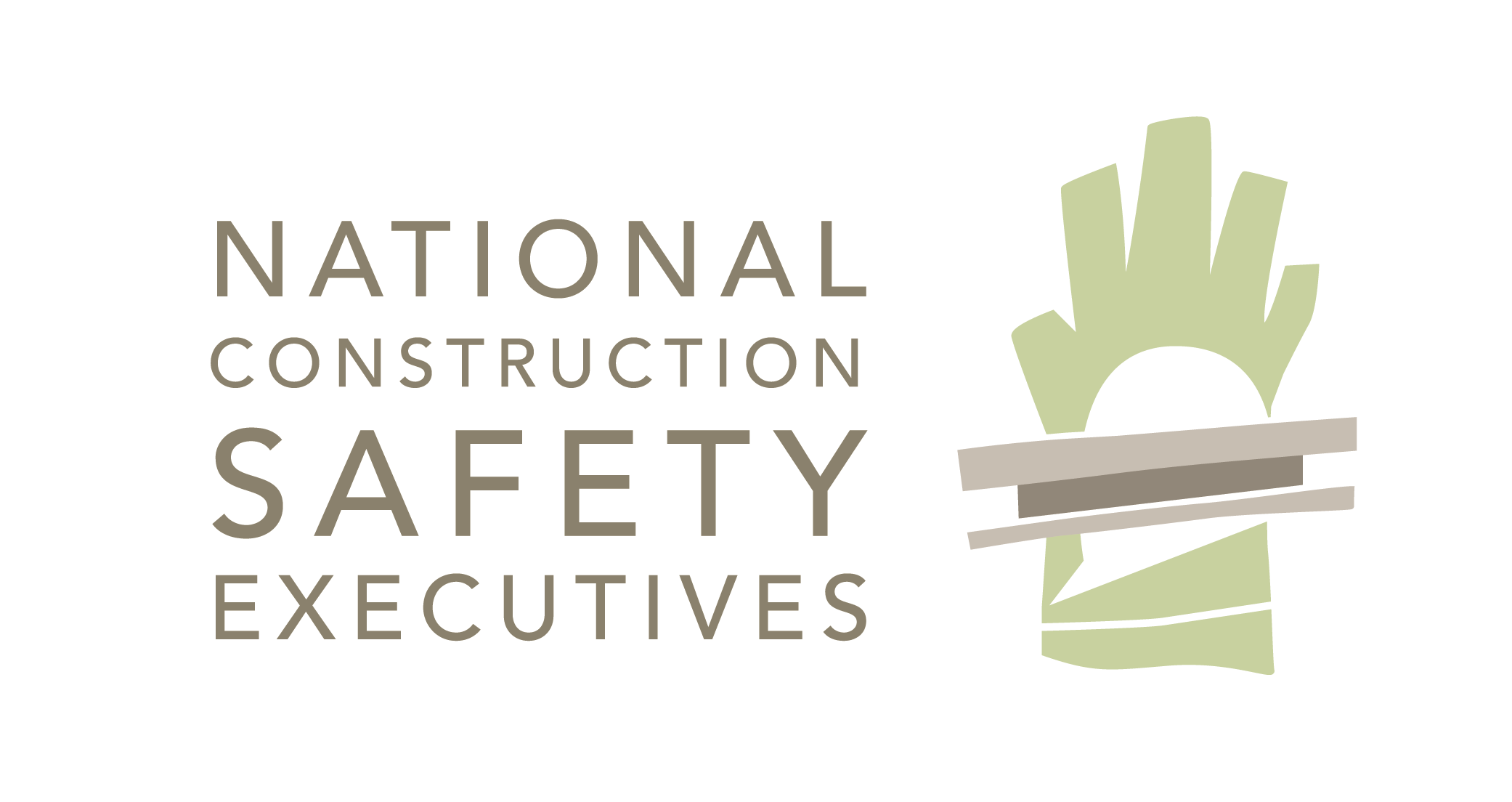 